БОЙОРОК                                                                               РАСПОРЯЖЕНИЕ 04 август  2022 й.	                       №  64р	                  04  августа  2022 г.Об  использовании квалифицированной электронной
 подписи руководителемВ силу производственной необходимости и на основании статьи 312.1 Трудового кодекса Российской Федерации:1. Наделить правом электронной подписи главу сельского поселения Дюртюлинский сельсовет муниципального района Шаранский район Республики Башкортостан:2. Обеспечить соблюдение требований Федерального закона от 06.04.2011 № 63-ФЗ «Об электронной подписи», Федерального закона от 05.04.2013 № 44-ФЗ «О контрактной системе в сфере закупок товаров, работ, услуг для обеспечения государственных и муниципальных нужд».3. Установить, что при оформлении проектов контрактов-2022, подписании документов, применяется усиленная квалифицированная электронная подпись при оформлении документов в Единой информационной системе и на электронных торговых площадках.4. Контроль за исполнением настоящего распоряжения оставляю за собой. Башкортостан РеспубликаһыШаран районымуниципаль районыныңДүртөйлө ауыл СоветыАУЫЛ БИЛӘМӘҺЕ ХАКИМИӘТЕ452642,Дүртөйлө ауылы, Мэктэп урамы, 29-йорт,                   тел.(34769) 2-39-19email: durtss2021@yandex.ru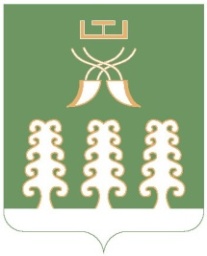                      Республика Башкортостан       Администрация сельского   поселения                      Дюртюлинский сельсовет                      муниципального района                        Шаранский район            452642,с. Дюртюли, ул.Школьная, д.29, тел.(34769) 2-39-19email: durtss2021@yandex.ruФ.И.ОДолжностьДолжностные полномочия при работеВид подписиГибатова Ляйсан НурмухаметовнаГлава сельского поселения Дюртюлинский сельсовет муниципального района Шаранский район Республика БашкортостанВсе полномочия согласно должностной инструкцииКвалифицированная ЭЦПГлава сельского поселения                                                Л.Н.Гибатова                           